Oglejte si spodnje posnetke.https://www.youtube.com/watch?v=wHvDtKtYWJohttps://www.youtube.com/watch?v=br-LytFso0Yhttps://www.youtube.com/watch?v=7e7j84KawnA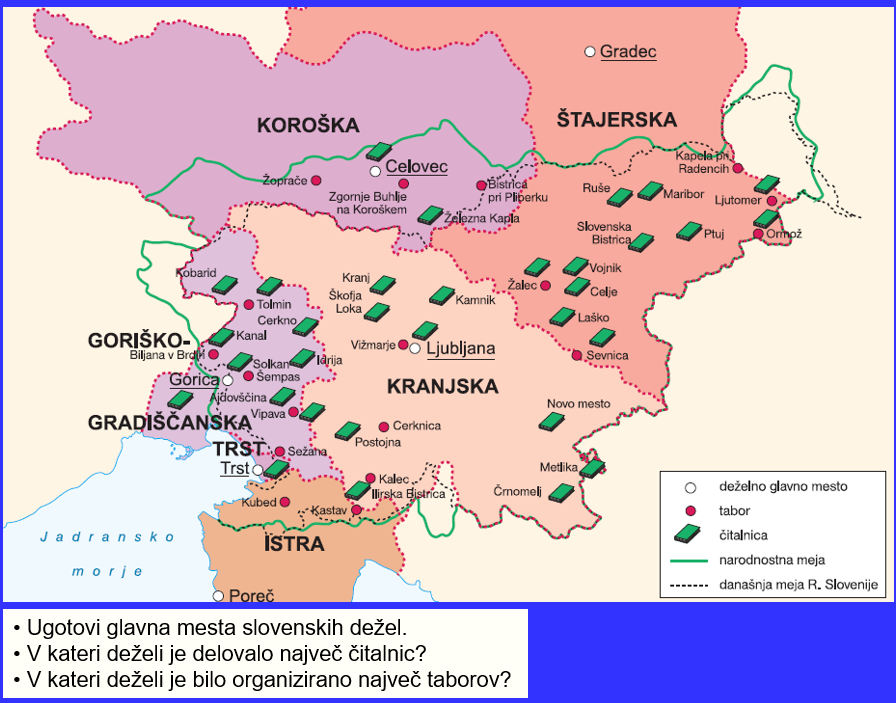 V DZ reši do strani 73.Lep pozdrav Učiteljica Eva